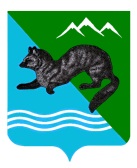 ПОСТАНОВЛЕНИЕАДМИНИСТРАЦИИ  СОБОЛЕВСКОГО  МУНИЦИПАЛЬНОГО  РАЙОНА КАМЧАТСКОГО  КРАЯ25 апреля  2022                       с. Соболево                                             № 207О внесении изменений в приложение № 2 к постановлению администрации Соболевского муниципального района от 27.05.2019                     № 150  «О создании  комиссии по реализации Подпрограммы «Устойчивое развитие коренных малочисленных народов Севера, Сибири и Дальнего Востока, проживающих в Соболевском муниципальном районе»В целях изменения кадрового состава конкурсной комиссии по «Развитию экономики, промышленности Соболевского муниципального района Камчатского края, повышение их конкурентоспособности» (далее – комиссия),АДМИНИСТРАЦИЯ ПОСТАНОВЛЯЕТ: 	1. Внести изменения в приложение № 2 к постановлению администрации Соболевского муниципального района от 27.05.2019 № 150  «О создании  комиссии по реализации Подпрограммы «Устойчивое развитие коренных малочисленных народов Севера, Сибири и Дальнего Востока, проживающих в Соболевском муниципальном районе» изложив его в  новой редакции согласно приложению.	2. Управлению делами администрации Соболевского муниципального района опубликовать настоящее постановление в районной газете «Соболевский вестник» и разместить на официальном сайте Соболевского муниципального района в информационно-телекоммуникационной сети Интернет.3. Контроль за исполнением настоящего постановления возложить на Отдел прогнозирования, экономического анализа, инвестиций и предпринимательства в составе Комитета по экономике, ТЭК, ЖКХ и управлению муниципальным имуществом при администрации Соболевского муниципального района.4. Настоящее постановление вступает в силу после его официального опубликования (обнародования).Главы Соболевского муниципального района                            В.И. КуркинПриложениек постановлению администрации Соболевского муниципального района  от 25.04.2022 г.  № 207Приложение №2к постановлению администрации Соболевского муниципального района  от 27.05.2019 г.  № 150Состав Комиссии по реализации Подпрограммы «Устойчивое развитие коренных малочисленных народов Севера, Сибири и Дальнего Востока, проживающих в Соболевском районе»	Председатель комиссии:	Колмаков А.В. – заместитель главы администрации Соболевского муниципального района, руководитель комитета по экономике, ТЭК, ЖКХ и управлению муниципальным имуществом администрации Соболевского муниципального района;	Заместитель председателя комиссии:	Борисова Т.М. – заместитель руководителя Комитета - начальник отдела прогнозирования, экономического анализа, инвестиций и предпринимательства в составе  комитета по экономике, ТЭК, ЖКХ и управлению муниципальным имуществом администрации Соболевского муниципального района;	Секретарь комиссии: 	Колмакова А.Р. – консультант отдела прогнозирования, экономического анализа, инвестиций и предпринимательства в составе комитета по экономике, ТЭК, ЖКХ и управлению муниципальным имуществом администрации Соболевского муниципального района.  	Члены комиссии:Спешнева С.В. – руководитель комитета по бюджету и финансам администрации Соболевского муниципального района;Третьякова С.В. – глава Устьевого сельского поселения;Струнина А.В. – глава Крутогоровского сельского поселения.